Read the start of the story and make a prediction about what you think will happen next. Explain your answer.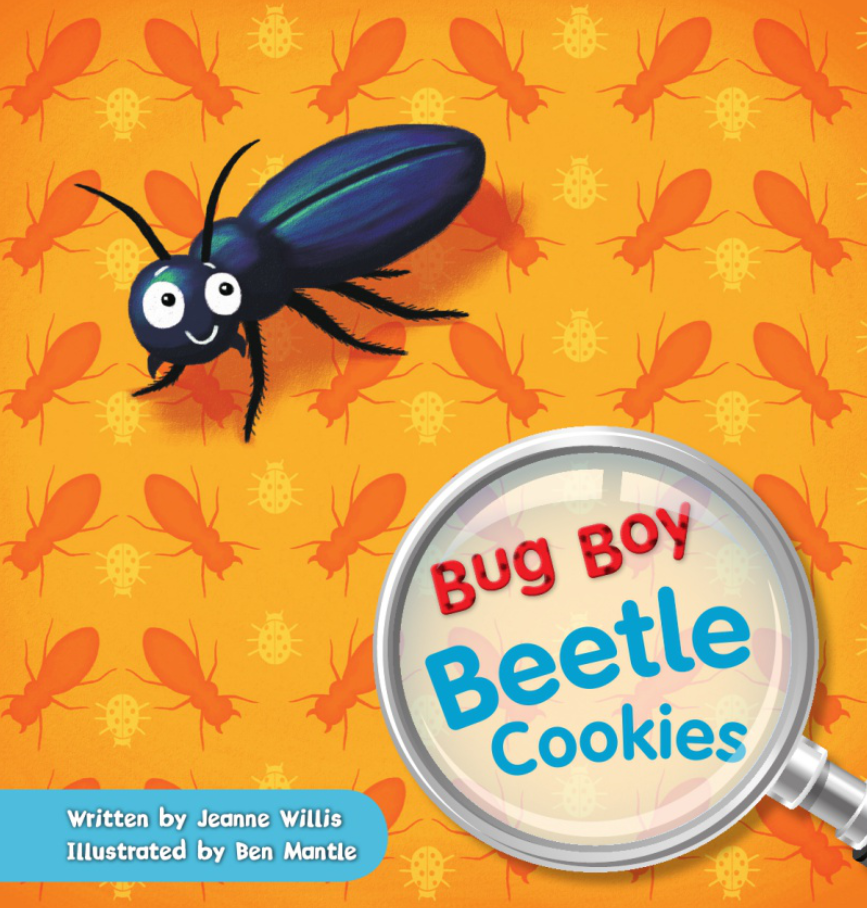 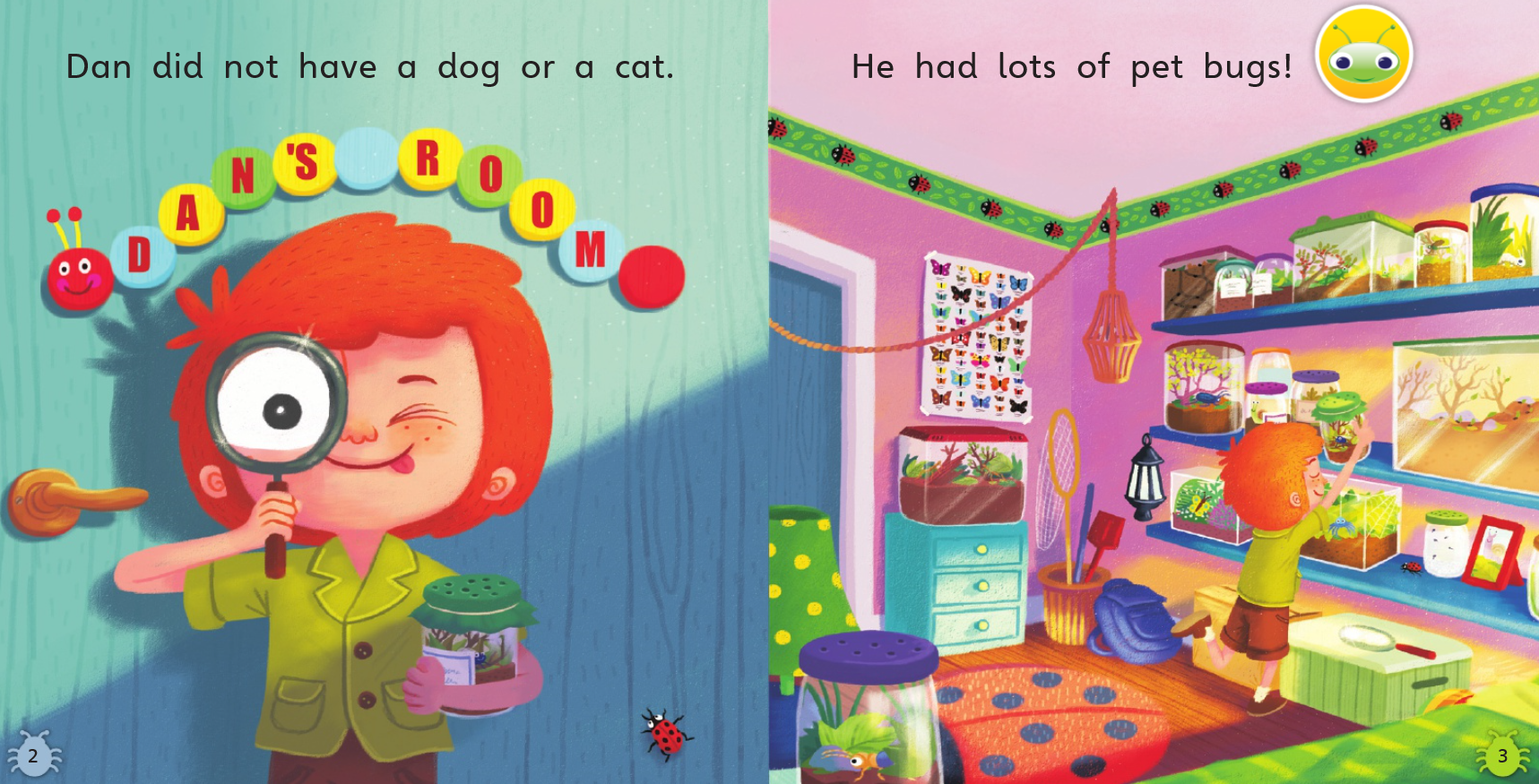 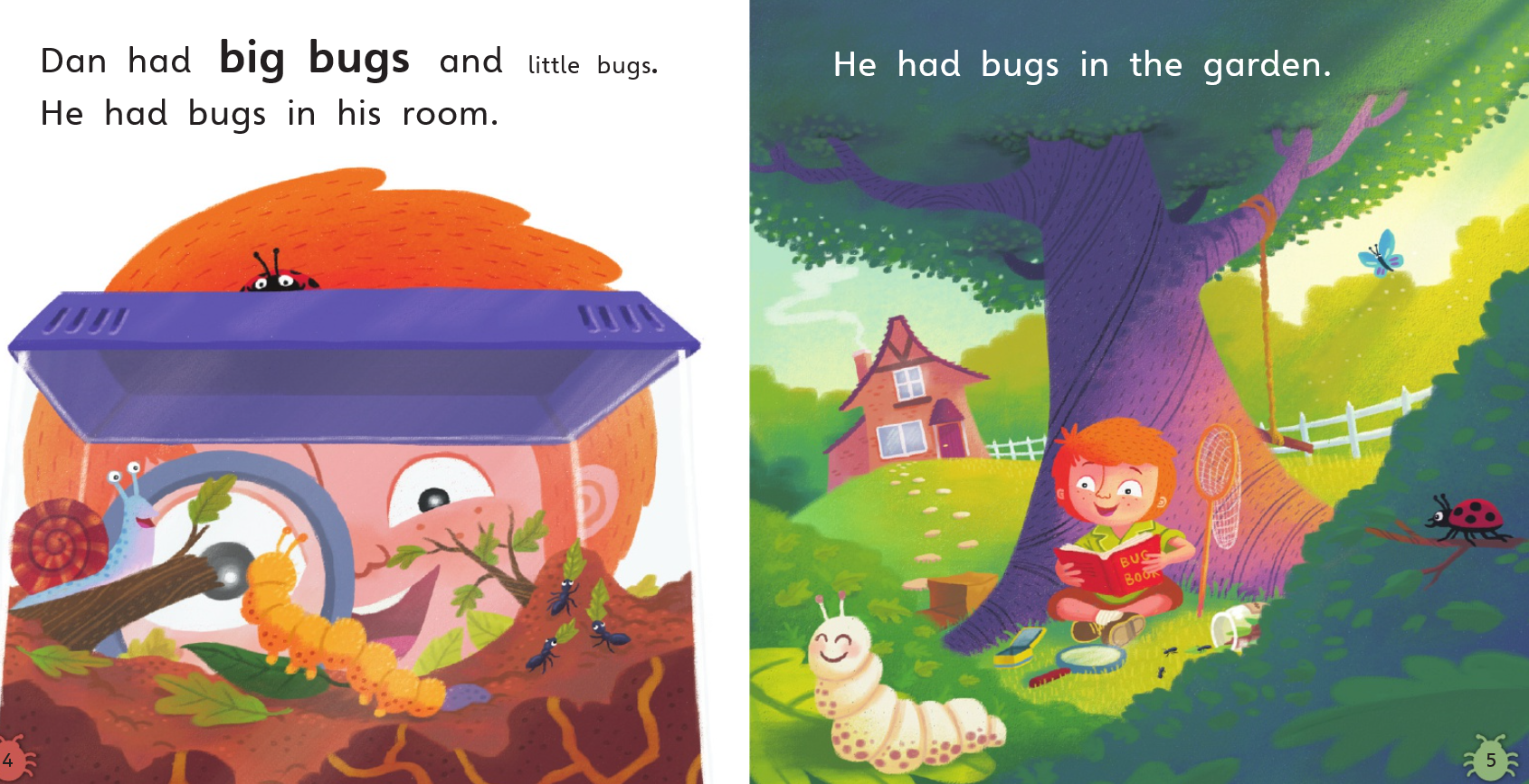 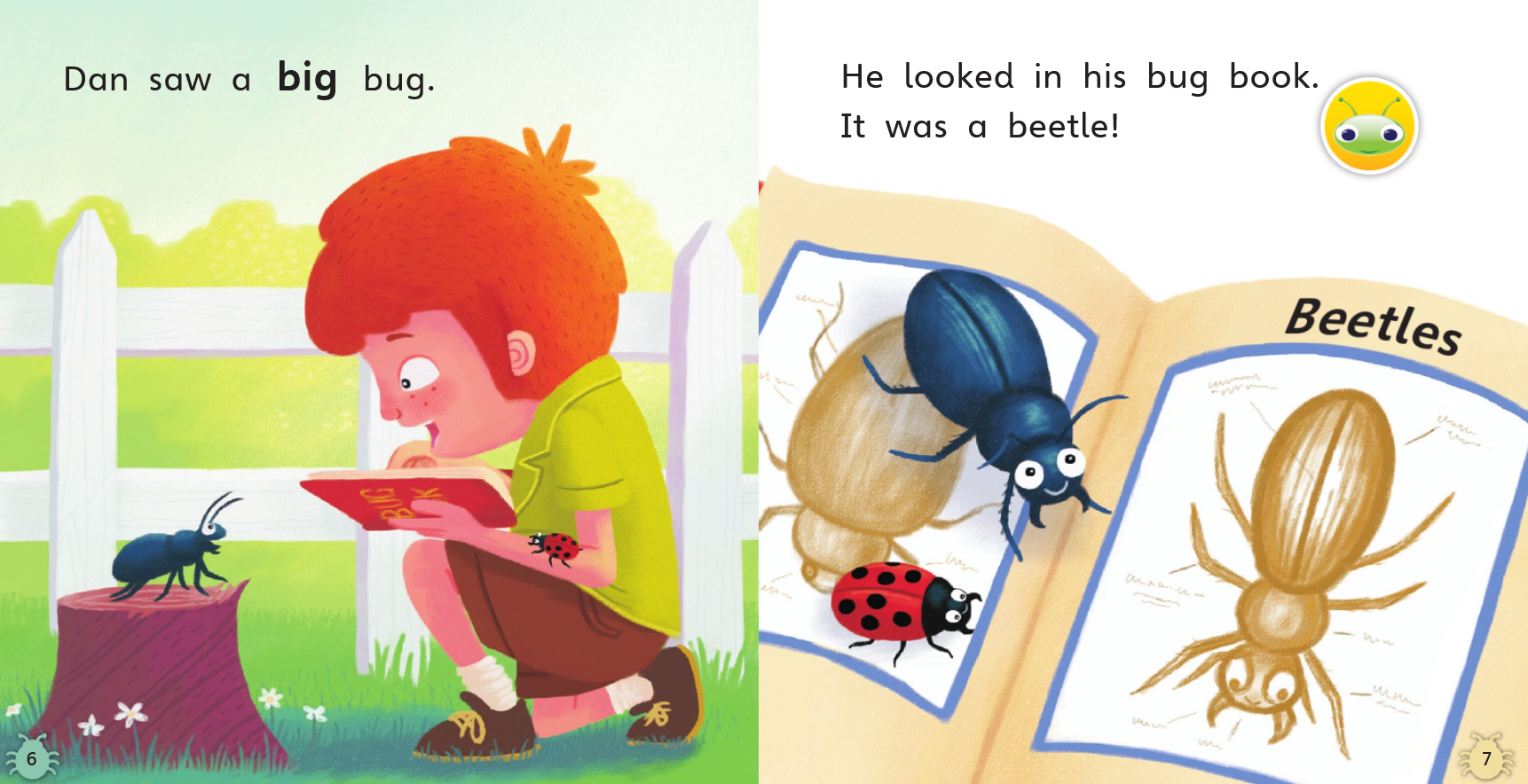 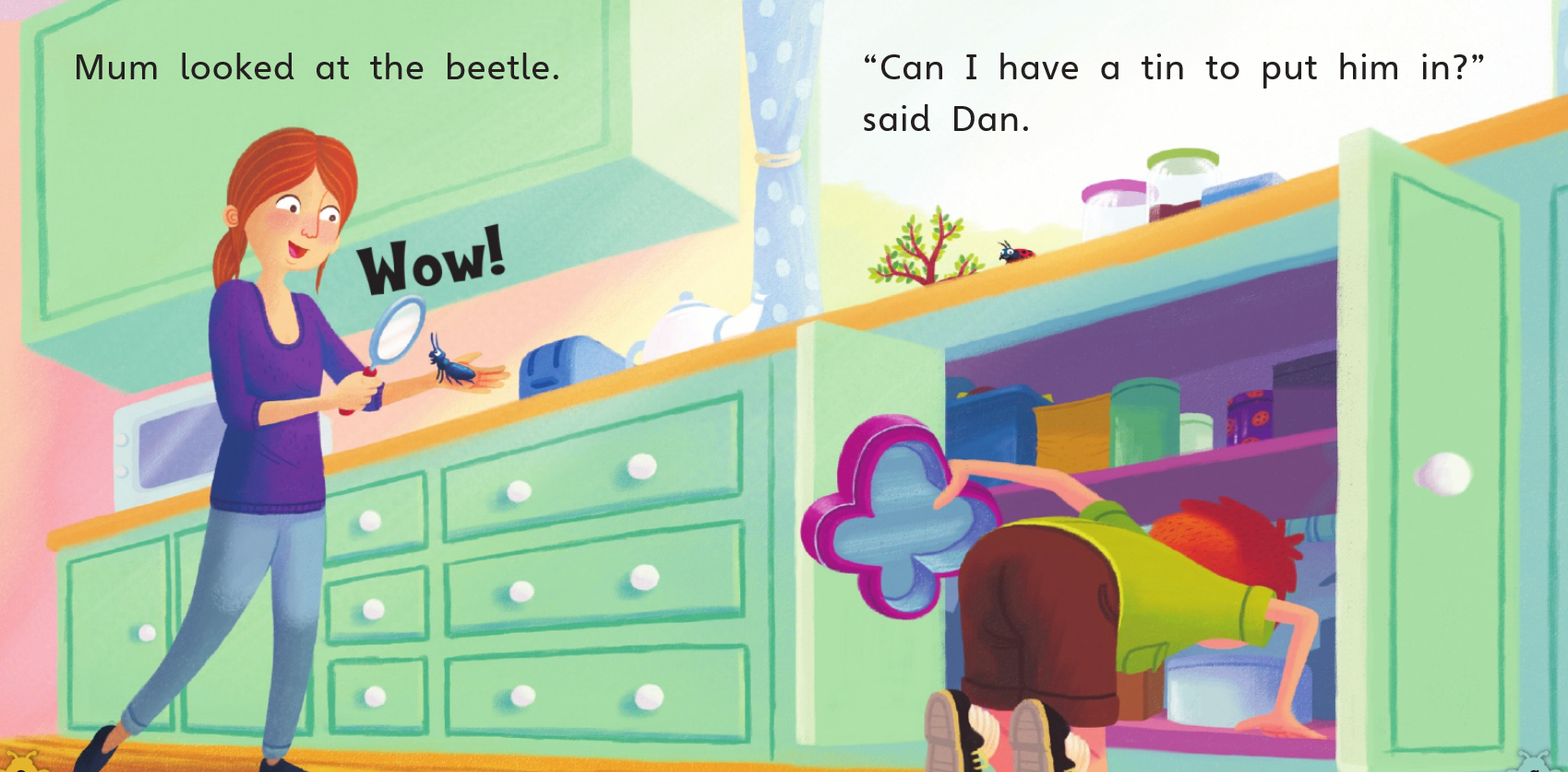 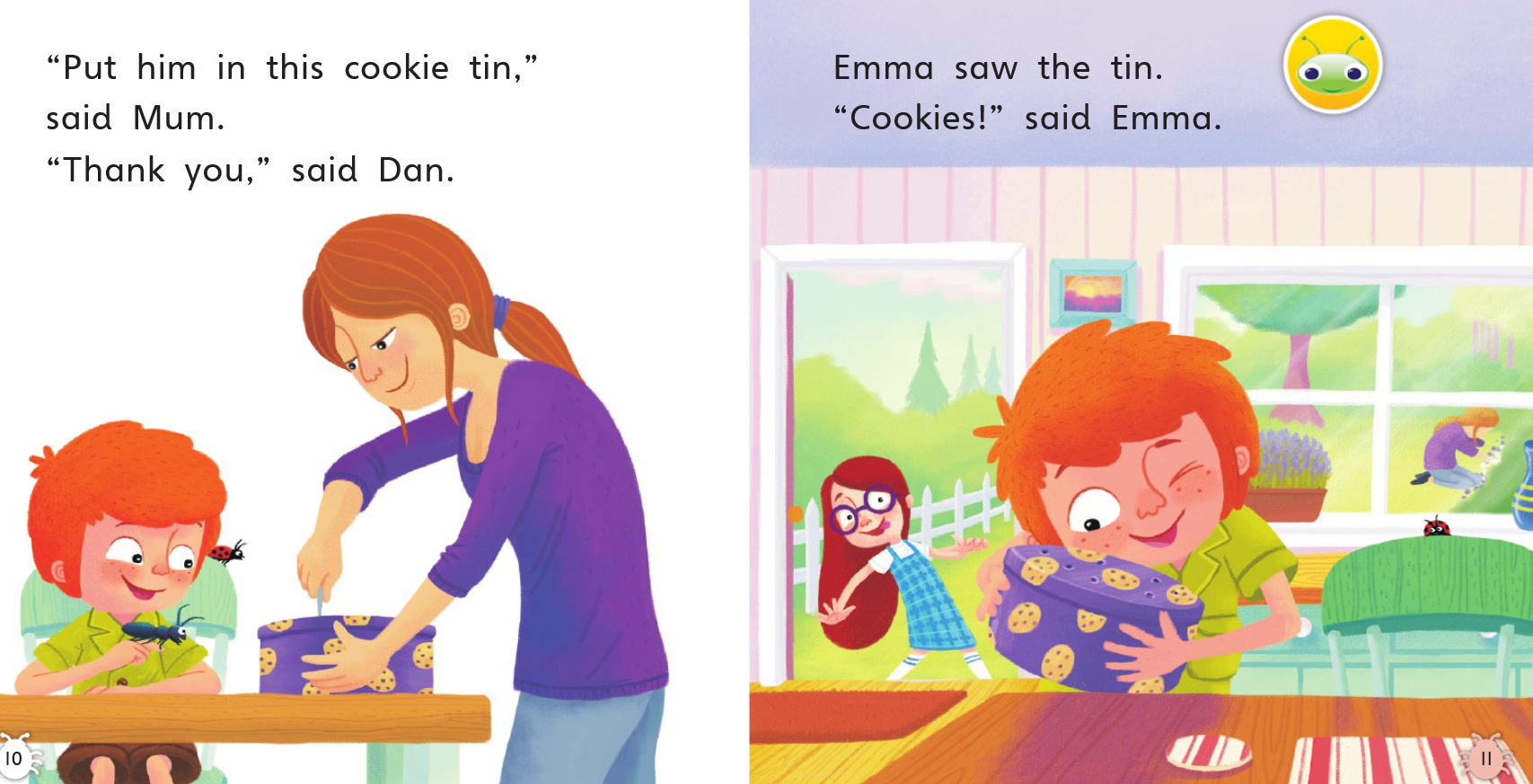 